DATOS PERSONALES ALUMNO/A:DATOS TUTOR/A 1ºDATOS TUTOR/A 2ºDIRECCIÓN CORRESPONDENCIA:CONTINÚA AL DORSO…….DATOS ACADÉMICOS:MATERIAS COMUNES A LOS DOS ITINERARIOS:ESCOGER UN ITINERARIO:Las troncales no cursadas: sólo se pueden elegir si NO están elegidas en el itinerario de troncales de opción.Las materias específicas de itinerario, se impartirán siempre que se cumplan las condiciones de disponibilidad horaria del profesorado y que dicha materia sea elegida al menos por 10 alumnos.El padre/madre/tutor o alumno/abajo firmante, solicita matrícula en las asignaturas y opciones arriba indicadas.El presente impreso debe venir obligatoriamente firmado por el padre y la madre  si el alumno es menor de edad. En caso de ser mayor de edad, lo puede firmar el propio alumno.El seguimiento del curso de su hijo/a, lo podrá realizar a través de EducamosCLM (las claves son las mismas que en cursos anteriores).Los datos que se recogen en este formulario se tratarán informáticamente o se archivarán con el consentimiento del ciudadano, quien tiene derecho a decidir quién puede tener sus datos, para qué los usa, solicitar que los mismos sean exactos y que se utilicen para el fin que se recogen, con las excepciones contempladas en la legislación vigente.En Bolaños de Calatrava a       de                                      de 2022Firma Padre,				Firma Madre,				Firma alumno,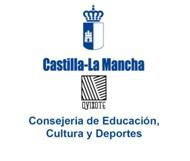 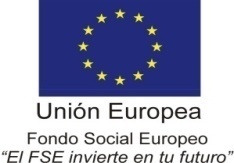 2º CURSO. AÑO ACADÉMICO 2022-2023BACHILLERATO MODALIDAD CIENCIASI.E.S. BERENGUELA DE CASTILLA. BOLAÑOS DE CVA.Nombre:      1ºApellido:      2ºApellido:      D.N.I.:      Fecha Nacimiento:      Lugar Nacimiento:      Email:      Sexo:    Hombre      MujerNombre:      1ºApellido:      2ºApellido:      D.N.I.:      Teléfono:      Email:      Nombre:      1ºApellido:      2ºApellido:      D.N.I.:      Teléfono:      Email:      Calle y número:      Localidad:      INFORMACIÓN BÁSICA DE PROTECCIÓN DE DATOS INFORMACIÓN BÁSICA DE PROTECCIÓN DE DATOS ResponsableViceconsejería de Educación.FinalidadGestión de la admisión del alumnado en los centros educativos de Castilla-La Mancha.LegitimaciónCumplimiento de una obligación legal / Ejercicio de poderes públicos - Ley Orgánica 2/2006, de 3 de mayo, de Educación / Ley Orgánica 8/2013, de 9 de diciembre, para la mejora de la calidad educativa / Ley 7/2010, de 20 de julio, de Educación de Castilla-La ManchaDestinatariosExiste cesión de datosDerechosPuede ejercer los derechos de acceso, rectificación o supresión de sus datos, así como otros derechos, tal y como se explica en la información adicional.Información adicionalDisponible en la dirección electrónica: https://www.castillalamancha.es/protecciondedatos.Centro de procedencia:      Centro de procedencia:      Conoce el español:   SI     NORepite curso:     SI       NOAsignaturas pendientes:      Asignaturas pendientes:      Autoriza a utilizar datos, fotografías y vídeos en actividades educativas y en página web del centro y envío SMS/Email a padres:     SI      NO (De no marcar ninguna casilla se entenderá que autoriza)Autoriza a utilizar datos, fotografías y vídeos en actividades educativas y en página web del centro y envío SMS/Email a padres:     SI      NO (De no marcar ninguna casilla se entenderá que autoriza)TRONCALES GENERALESLengua Castellana y Literatura  II4TRONCALES GENERALESMatemáticas  II4TRONCALES GENERALES Inglés II3TRONCALES GENERALESHistoria de España3MATERIASMATERIAS  ITINERARIO CIENCIAS E INGENIERÍA  ITINERARIO CIENCIAS E INGENIERÍA  ITINERARIO CIENCIAS E INGENIERÍA         ITINERARIO CIENCIAS DE LA SALUD         ITINERARIO CIENCIAS DE LA SALUDHORASTRONCALES de TRONCALES de FísicaFísicaFísicaBiologíaBiología4OPCIÓNElegir una entre: (numerar por orden referencia)Elegir una entre: (numerar por orden referencia)Elegir una entre: (numerar por orden referencia)  Dibujo Técnico II  Dibujo Técnico II  Dibujo Técnico II444OPCIÓNElegir una entre: (numerar por orden referencia)Elegir una entre: (numerar por orden referencia)Elegir una entre: (numerar por orden referencia)  Química  Química  Química444OPCIÓNElegir una entre: (numerar por orden referencia)Elegir una entre: (numerar por orden referencia)Elegir una entre: (numerar por orden referencia)  Geología  Geología  Geología444ESPECÍFICAS DE ITINERARIOElegir dos entre:(numerar por oden de preferencia)Elegir dos entre:(numerar por oden de preferencia)Troncal no cursada:    Dibujo Técnico II   Química     Geología     Biología   FìsicaTroncal no cursada:    Dibujo Técnico II   Química     Geología     Biología   FìsicaTroncal no cursada:    Dibujo Técnico II   Química     Geología     Biología   FìsicaTroncal no cursada:    Dibujo Técnico II   Química     Geología     Biología   Fìsica4444ESPECÍFICAS DE ITINERARIOElegir dos entre:(numerar por oden de preferencia)Elegir dos entre:(numerar por oden de preferencia)    Tecnología Industrial II (Sólo pueden escogerla si hacen itinerario de Ciencias e Ingeniería)    Tecnología Industrial II (Sólo pueden escogerla si hacen itinerario de Ciencias e Ingeniería)    Tecnología Industrial II (Sólo pueden escogerla si hacen itinerario de Ciencias e Ingeniería)    Tecnología Industrial II (Sólo pueden escogerla si hacen itinerario de Ciencias e Ingeniería)4444ESPECÍFICAS DE ITINERARIOElegir dos entre:(numerar por oden de preferencia)Elegir dos entre:(numerar por oden de preferencia)     Ciencias Tierra y Medio Ambiente                Francés II     Ciencias Tierra y Medio Ambiente                Francés II     Ciencias Tierra y Medio Ambiente                Francés II     Ciencias Tierra y Medio Ambiente                Francés II4444ESPECÍFICAS DE ITINERARIOElegir dos entre:(numerar por oden de preferencia)Elegir dos entre:(numerar por oden de preferencia)     Dibujo Artístico II                                              Psicología     Dibujo Artístico II                                              Psicología     Dibujo Artístico II                                              Psicología     Dibujo Artístico II                                              Psicología4444ESPECÍFICAS DE ITINERARIOElegir dos entre:(numerar por oden de preferencia)Elegir dos entre:(numerar por oden de preferencia)    Historia de la Filosofía    Historia de la Filosofía    Historia de la Filosofía    Historia de la Filosofía4444ESPECÍFICAS COMUNESElegir dos entre:(numerar por oden de preferencia)Elegir dos entre:(numerar por oden de preferencia)    Historia de la Música y la Danza                              Historia de la Música y la Danza                              Historia de la Música y la Danza                              Historia de la Música y la Danza                          4444ESPECÍFICAS COMUNESElegir dos entre:(numerar por oden de preferencia)Elegir dos entre:(numerar por oden de preferencia)    Tecnología de la Información y la Comunicación II    Tecnología de la Información y la Comunicación II    Tecnología de la Información y la Comunicación II    Tecnología de la Información y la Comunicación II4444